BIMS Flash Card(From MDS Manual – Appendix E)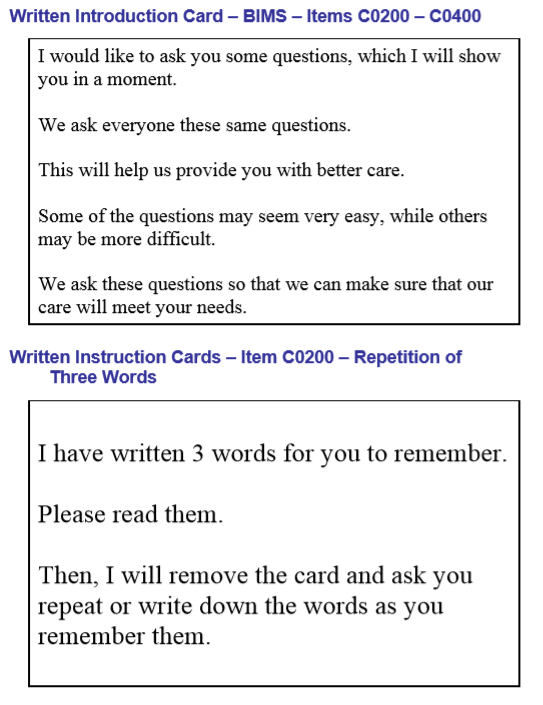 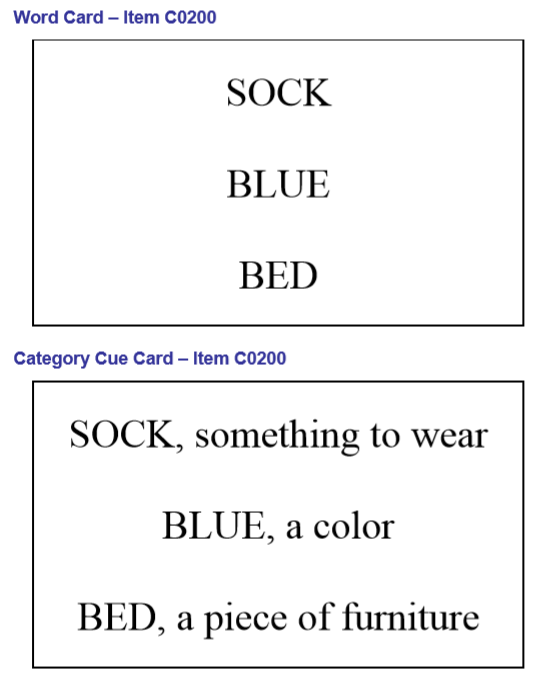 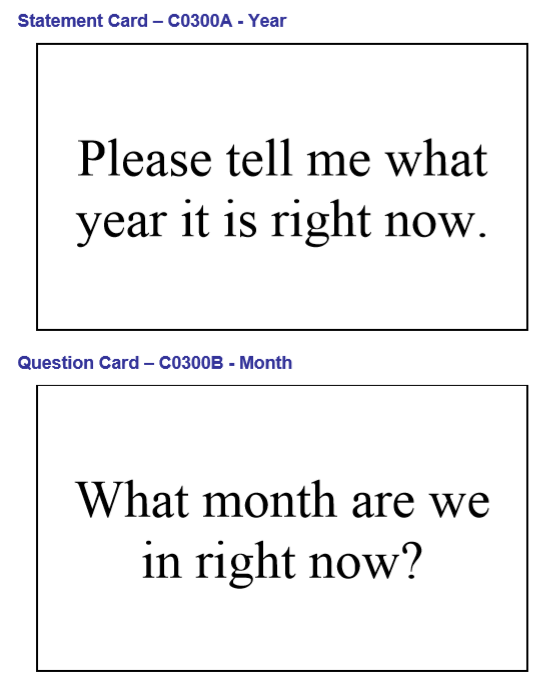 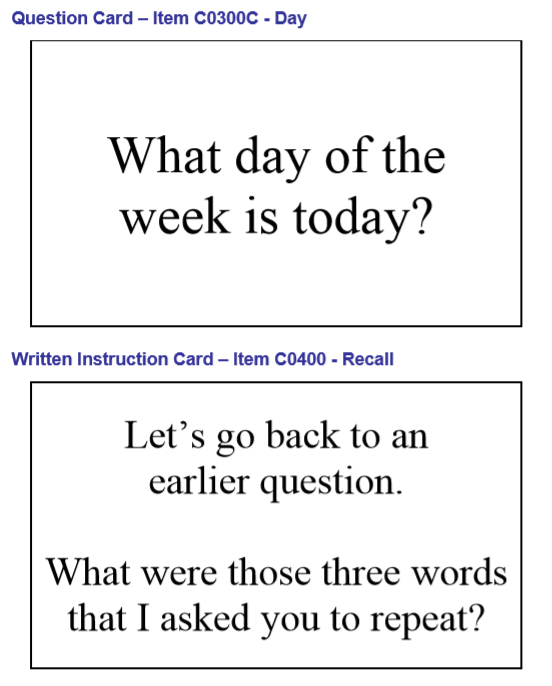 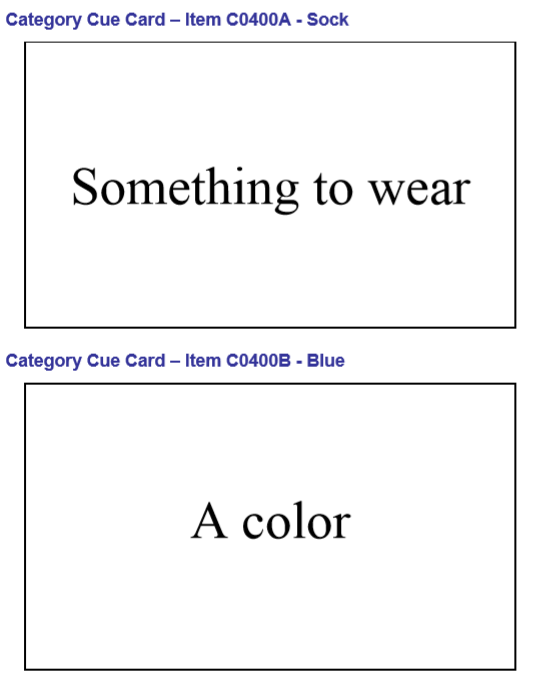 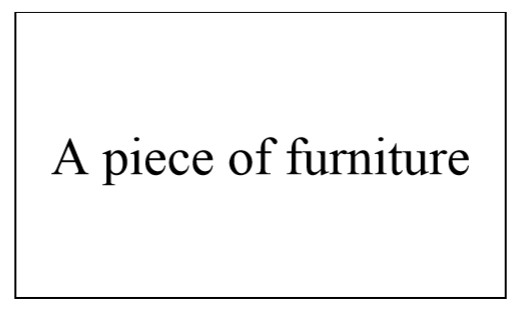 